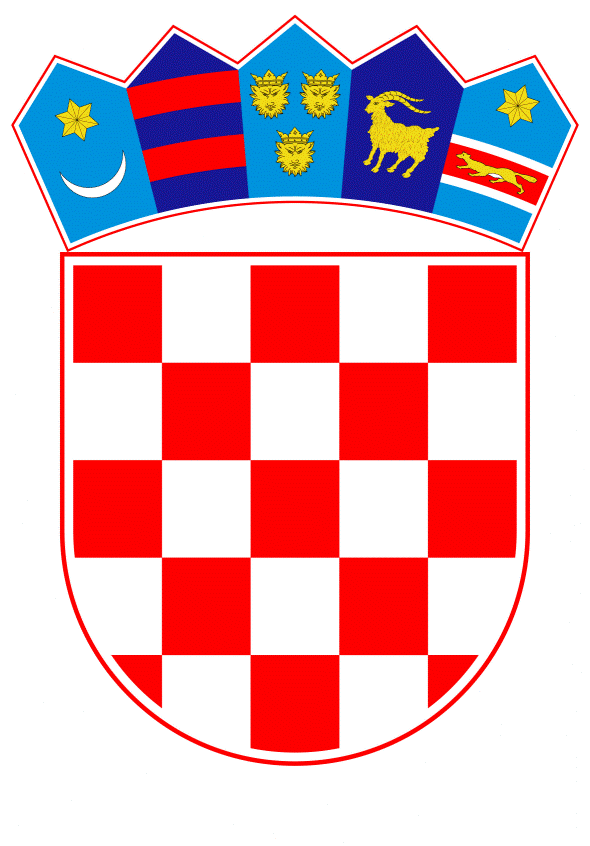 VLADA REPUBLIKE HRVATSKEZagreb, 19. studenoga 2020.______________________________________________________________________________________________________________________________________________________________________________________________________________________________PRIJEDLOGKLASA:URBROJ:Zagreb, __________ 2020.PREDSJEDNIKU HRVATSKOGA SABORAPREDMET: 	Prijedlog zakona o izmjeni Zakona o interventnim mjerama u ovršnim i stečajnim postupcima za vrijeme trajanja posebnih okolnosti, s Konačnim prijedlogom zakona (predlagatelj: Klub zastupnika zeleno-lijevog bloka i Klub zastupnika SDP-a u Hrvatskome saboru) - mišljenje Vlade Veza:	Pismo Hrvatskoga sabora, KLASA: 711-01/20-01/03, URBROJ: 65-20-03, od 14. listopada 2020.Na temelju članka 122. stavka 2. Poslovnika Hrvatskoga sabora (Narodne novine, br. 81/13, 113/16, 69/17, 29/18, 53/20 i 119/20 – Odluka Ustavnog suda Republike Hrvatske), Vlada Republike Hrvatske o Prijedlogu zakona o izmjeni Zakona o interventnim mjerama u ovršnim i stečajnim postupcima za vrijeme trajanja posebnih okolnosti, s Konačnim prijedlogom zakona (predlagatelj: Klub zastupnika zeleno-lijevog bloka i Klub zastupnika SDP-a u Hrvatskome saboru), daje sljedećeM I Š L J E N J E Vlada Republike Hrvatske predlaže Hrvatskome saboru da ne prihvati Prijedlog zakona o izmjeni Zakona o interventnim mjerama u ovršnim i stečajnim postupcima za vrijeme trajanja posebnih okolnosti, s Konačnim prijedlogom zakona, koji su predsjedniku Hrvatskoga sabora podnijeli Klub zastupnika zeleno-lijevog bloka i Klub zastupnika SDP-a u Hrvatskome saboru, aktom od 14. listopada 2020., iz sljedećih razloga:Predložena je izmjena Zakona o interventnim mjerama u ovršnim i stečajnim postupcima za vrijeme trajanja posebnih okolnosti (Narodne novine, broj 53/20) prema kojoj bi se rok iz članka 8. stavka 1. Zakona mogao odlukama Vlade Republike Hrvatske produživati do prestanka posebnih okolnosti iz članka 2. Zakona.Zakonom o interventnim mjerama u ovršnim i stečajnim postupcima za vrijeme trajanja posebnih okolnosti zastalo se s postupanjem u ovršnim postupcima na tri mjeseca. Zakonom su bile zaustavljene ovrhe pred javnim bilježnicima i pred sudovima, uz određene izuzetke koji se odnose na ovrhe vezane za naplatu potraživanja alimentacije u slučaju maloljetnog djeteta te radnika za naknadu plaće.Vlada Republike Hrvatske je na sjednici održanoj 16. srpnja 2020. donijela Odluku o produženju roka trajanja posebnih okolnosti (Narodne novine, broj 83/20), kojom je produžen zastoj ovrha prema Zakonu o interventnim mjerama u ovršnim i stečajnim postupcima za vrijeme trajanja posebnih okolnosti, do 18. listopada 2020.Vlada Republike Hrvatske prvenstveno ističe da se može produživati samo ono što još traje, odnosno što nije isteklo, što ovdje nije slučaj. Kako je navedeno, zastoj ovrha prema Zakonu o interventnim mjerama u ovršnim i stečajnim postupcima za vrijeme trajanja posebnih okolnosti produžen je na temelju zakonskog ovlaštenja do 18. listopada 2020. nakon čega je zastoj prestao i ne može se produžiti.Dakle, ako bi se i usvajao sličan prijedlog, to ne bi bilo produženje mjera, nego bi to bile nove mjere.                        Vlada Republike Hrvatske je još u srpnju 2018. kroz usvajanje paketa mjera započela sa sustavnim rješavanjem problema blokiranih građana, i to kroz tri zakona, Zakon o otpustu dugova fizičkim osobama, Zakon o provedbi ovrhe na novčanim sredstvima i Zakon o izmjenama i dopunama zakona o stečaju potrošača, usvojenim.                          Navedeni paket mjera je bio usmjeren rješavanju problema dijela građana s blokiranim računima i to kroz: ex lege otpust dugova, dobrovoljni otpust dugova za koji se vjerovnicima koji na to pristanu zakonom utvrđeni iznos priznaje kao porezno priznati rashod, odnosno ne uzima se za oporezivi primitak, kroz obustavu provedbe ovrhe koja se provodi na novčanoj tražbini po računu i oslobođenjem od obveza osoba koje imaju blokirane račune duže od tri godine, a čiji iznos glavnice duga iznosi do 20.000,00 kuna kroz institut jednostavnog postupka stečaja potrošača.                       Navedenim paketom mjera broj blokiranih građana smanjio se sa 323.758 građana krajem lipnja 2018 na 247.270 blokiranih građana krajem listopada 2020.                      Prijedlogom Zakona o izmjenama i dopunama Ovršnog zakona koji je u zakonodavnoj proceduri Vlada Republike Hrvatske će i dalje voditi računa o blokiranim građanima. U tom kontekstu posebno treba istaknuti tri važna instituta: zabrana deložacije u zimskom razdoblju (od 1. studenog do 1. travnja), povišenje iznosa glavnice za koju se ne može pokrenuti ovrha na nekretnini (s 20.000,00 na 40.000,00 kn) i obustava ovršnog postupka po službenoj dužnosti ako u roku od godine dana ovrhovoditelj nije poduzeo niti jednu radnju u postupku.Osim toga, preporukom koja je izdana Hrvatskoj javnobilježničkoj komori dogovorena je dinamika nastavljanja ovršnih postupaka po fazama, odnosno donošenja rješenja o ovrsi na temelju vjerodostojne isprave u tri faze, sukladno trenutku zaprimanja prijedloga za ovrhu.		S obzirom na formalne i materijalne razloge, Vlada Republike Hrvatske smatra da je Prijedlog zakona neosnovan u cijelosti.Slijedom navedenoga, Vlada Republike Hrvatske predlaže Hrvatskome saboru da ne prihvati predmetni Prijedlog zakona.Za svoje predstavnike, koji će u vezi s iznesenim mišljenjem biti nazočni na sjednicama Hrvatskoga sabora i njegovih radnih tijela, Vlada je odredila  ministra pravosuđa i uprave dr. sc. Ivana Malenicu i državne tajnike mr. sc. Josipa Salapića, Juru Martinovića i Sanjina Rukavinu.PREDSJEDNIKmr. sc. Andrej PlenkovićPredlagatelj:Ministarstvo pravosuđa i uprave Predmet:Prijedlog zakona o izmjeni Zakona o interventnim mjerama u ovršnim i stečajnim postupcima za vrijeme trajanja posebnih okolnosti, s Konačnim prijedlogom zakona (predlagatelj: Klub zastupnika zeleno-lijevog bloka i Klub zastupnika SDP-a u Hrvatskome saboru) – mišljenje Vlade